ДЕКАБРЬ  2022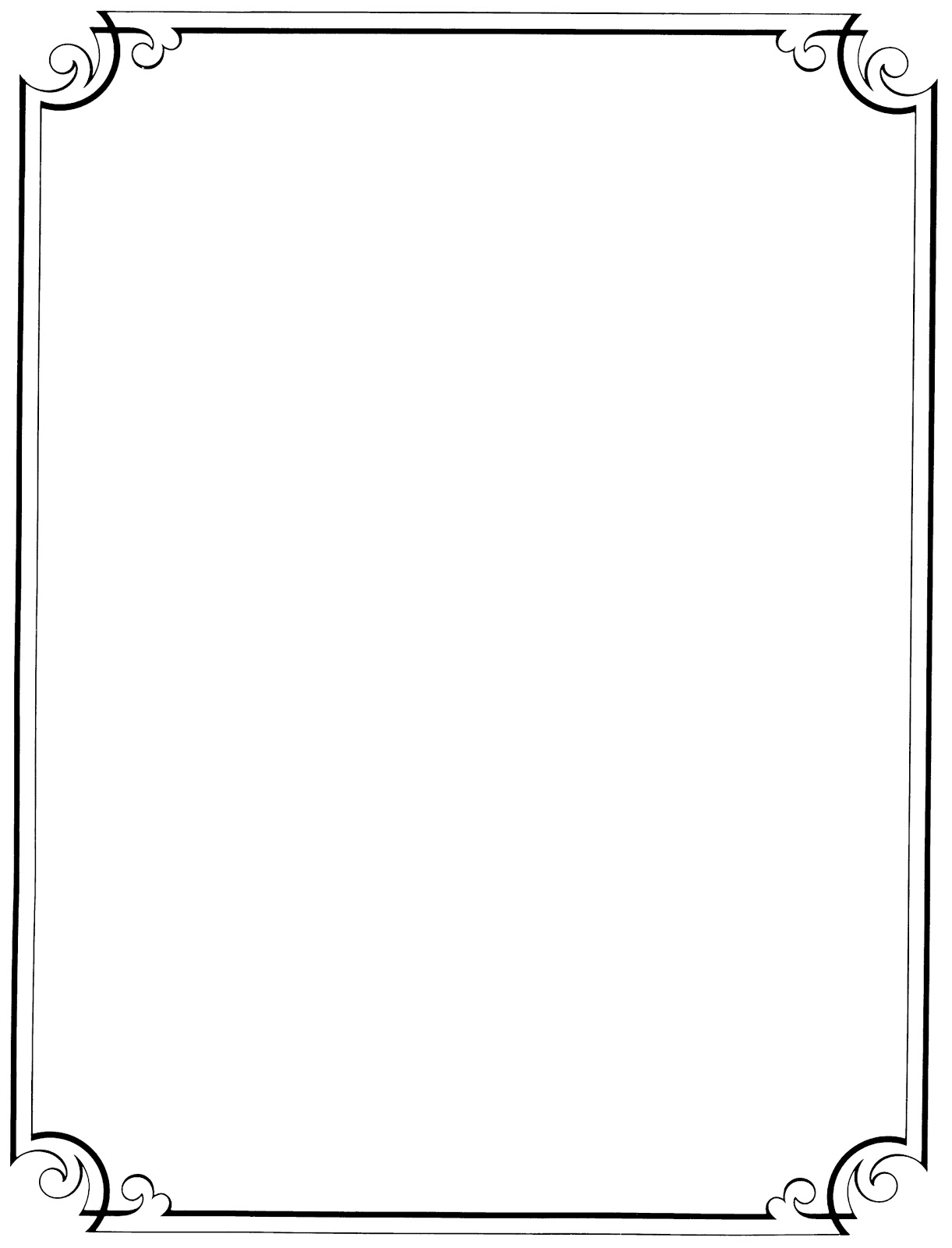                           4 декабря — 140 лет со дня рождения русского писателя-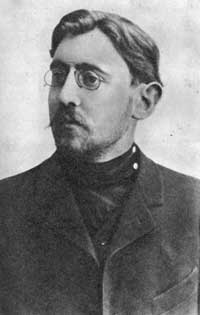                            популяризатора, публициста Якова Исидоровича                         Перельмана (1882–1942)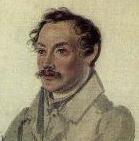                            8 декабря — 220 лет со дня рождения русского поэта,                             декабриста Александра Ивановича Одоевского (1802–1839)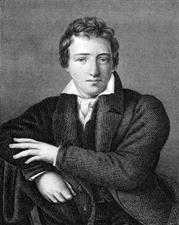                             13 декабря — 225 лет со дня рождения немецкого поэта,                              публициста, критика Христиана Иоганна Генриха                             Гейне (1797–1856) 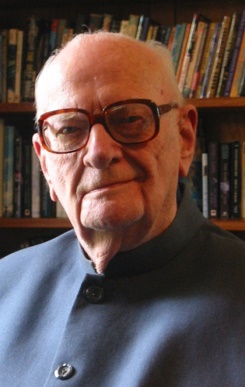                               16 декабря — 105 лет со дня рождения английского писателя-                                фантаста  Сэра Артура Чарлза Кларка (1917–2008)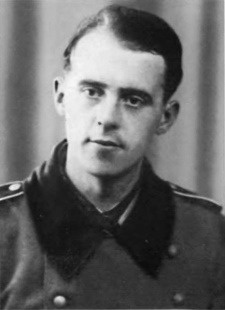                                 21 декабря — 105 лет со дня рождения немецкого писателя,                                 лауреата Нобелевской премии (1972) Генриха Теодора                               Бёлля (1917–1985)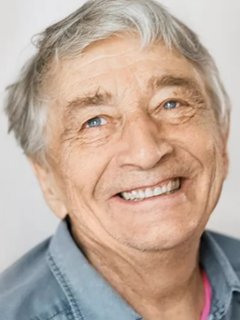                                 22 декабря — 85 лет со дня рождения русского                                  писателя Эдуарда Николаевича Успенского (1937–2018)       